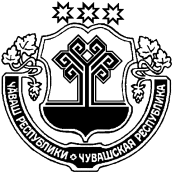 Об исполнении бюджета Малобуяновского сельского  поселения Шемуршинского района Чувашской Республики  за  9 месяцев 2020 года В соответствии с Бюджетным кодексом Российской Федерации  п о с т а н о в л я ю:1.Утвердить отчет об исполнении бюджета Малобуяновского сельского поселения Шемуршинского района Чувашской Республики за 9 месяцев 2020 года по доходам в сумме 4877322,08 рубля,  по расходам в сумме 4907236,22  рублей с превышением расходов над доходами (дефицит бюджета Малобуяновского сельского поселения Шемуршинского района Чувашской Республики) в сумме 29914,14 рублей и со следующими показателями:         доходов бюджета Малобуяновского сельского поселения Шемуршинского района Чувашской Республики по кодам классификации доходов бюджетов за 9 месяцев 2020 года согласно приложению  № 1 к настоящему постановлению;         доходов бюджета Малобуяновского сельского поселения Шемуршинского района Чувашской Республики по кодам видов доходов, подвидов доходов, классификации операций сектора государственного управления, относящихся к доходам бюджета, за 9 месяцев 2020 года согласно приложению № 2 к настоящему постановлению;         расходов бюджета Малобуяновского сельского поселения Шемуршинского района Чувашской Республики по разделам, подразделам, целевым статьям и видам расходов классификации расходов бюджетов в ведомственной структуре расходов бюджета Малобуяновского сельского поселения Шемуршинского района Чувашской Республики за 9 месяцев 2020 года согласно приложению № 3 к настоящему постановлению;         расходов бюджета Малобуяновского сельского поселения Шемуршинского района Чувашской Республики  по разделам и подразделам классификации расходов бюджета Малобуяновского сельского поселения Шемуршинского района Чувашской Республики  за 9 месяцев 2020 года согласно приложению № 4 к настоящему постановлению;         источников финансирования дефицита бюджета Малобуяновского сельского поселения Шемуршинского района  Чувашской Республики по кодам классификации  источников финансирования дефицита бюджетов за 9 месяцев 2020 года согласно приложению № 5 к настоящему постановлению;        источников финансирования дефицита бюджета Малобуяновского сельского поселения Шемуршинского района  Чувашской Республики по кодам групп, подгрупп, статей, видов источников финансирования дефицита бюджетов, классификации операций сектора государственного управления, относящихся к источникам финансирования дефицита бюджетов, за 9 месяцев 2020 года согласно приложению № 6 к настоящему  постановлению.	2. Настоящее постановление вступает в силу со дня его официального опубликования.Глава администрации Малобуяновского 
сельского поселения Шемуршинского района   Чувашской Республики                                                                                                      С.В.КузнецовЧЁВАШ   РЕСПУБЛИКИШЁМЁРШЁ РАЙОН,                                                                       ЧУВАШСКАЯ РЕСПУБЛИКА ШЕМУРШИНСКИЙ РАЙОН  ПУЯНКАССИЯЛ ПОСЕЛЕНИЙ,Н АДМИНИСТРАЦИЙ, ЙЫШЁНУ «16 » чук 2020 =. №51     Пуянкасси ял.АДМИНИСТРАЦИЯ МАЛОБУЯНОВСКОГО СЕЛЬСКОГО ПОСЕЛЕНИЯ ПОСТАНОВЛЕНИЕ«16» ноября 2020г. № 51      деревня Малое Буяново